В соответствии с Федеральным законом от 6 октября 2003 года                                № 131-ФЗ «Об общих принципах организации местного самоуправления в Российской Федерации», Федеральным законом от 30 ноября 2001 года                            № 178-ФЗ «О приватизации государственного и муниципального имущества», Положением о порядке управления и распоряжения объектами муниципальной собственности Новокубанского городского поселения Новокубанского района, утвержденным решением Совета Новокубанского городского поселения Новокубанского района от 18 сентября 2015 года № 146, на основании прогнозного плана приватизации муниципального имущества Новокубанского городского поселения Новокубанского района на 2019 год, утвержденного решением Совета Новокубанского городского поселения Новокубанского района от 23 ноября 2018 года № 547 (в редакции от 30 мая 2019 года № 615), руководствуясь Уставом Новокубанского городского поселения Новокубанского района, п о с т а н о в л я ю:1. Провести продажу имущества – объектов движимого муниципального имущества электросетевого комплекса, находящихся в муниципальной собственности Новокубанского городского поселения Новокубанского района, посредством публичного предложения в электронной форме, согласно документации о проведении продажи имущества – объектов движимого муниципального имущества электросетевого комплекса, находящихся в муниципальной собственности Новокубанского городского поселения Новокубанского района, посредством публичного предложения в электронной форме c использованием открытой формы подачи предложений о приобретении имущества.2. Утвердить документацию о проведении продажи имущества – объектов движимого муниципального имущества электросетевого комплекса, находящихся в муниципальной собственности Новокубанского городского поселения Новокубанского района, посредством публичного предложения в электронной форме c использованием открытой формы подачи предложений о приобретении имущества, согласно приложению к настоящему постановлению.3. Отделу имущественных и земельных отношений администрации Новокубанского городского поселения Новокубанского района (Еремина) обеспечить размещение извещения и информации о проведении продажи имущества посредством публичного предложения в электронной форме в информационно-телекоммуникационной сети «Интернет» на официальном сайте администрации Новокубанского городского поселения Новокубанского района (www.ngpnr.ru), официальном сайте Российской Федерации для размещения информации о проведении торгов (www.torgi.gov.ru), открытой для доступа неограниченного круга лиц части электронной площадки на сайте http://utp.sberbank-ast.ru.4. Контроль за исполнением настоящего постановления возложить на заместителя главы Новокубанского городского поселения Новокубанского района А.Е. Ворожко.5. Постановление вступает в силу с момента его подписания.Глава Новокубанского городского поселенияНовокубанского района		                     	                        Р.Р. КадыровДОКУМЕНТАЦИЯ о проведении продажи имущества – объектов движимого муниципального имущества электросетевого комплекса, находящихся в муниципальной собственности Новокубанского городского поселения Новокубанского района (далее - имущество), посредством публичного предложения в электронной форме c использованием открытой формы подачи предложений о приобретении имуществаг. Новокубанск2019г.1. Общие положения1.1. Продажа посредством публичного предложения проводится в соответствии с Федеральным законом от 21 декабря 2001 года № 178-ФЗ «О приватизации государственного и муниципального имущества», постановлением Правительства РФ от 27 августа 2012 года № 860 «Об организации и проведении продажи государственного или муниципального имущества в электронной форме», Уставом Новокубанского городского поселения Новокубанского района, Положением о порядке управления и распоряжения объектами муниципальной собственности Новокубанского городского поселения Новокубанского района, утвержденным решением Совета Новокубанского городского поселения Новокубанского района от 18 сентября 2015 года № 146, решением Совета Новокубанского городского поселения Новокубанского района от 23 ноября 2018 года № 547 «Об утверждении прогнозного плана приватизации муниципального имущества Новокубанского городского поселения Новокубанского района на 2019 год» (в редакции от 30 мая 2019 года № 615), решением комиссии по приватизации муниципального имущества Новокубанского городского поселения Новокубанского района (от 24 сентября 2019 года протокол № 1/3).1.2. Продавцом имущества является администрация Новокубанского городского поселения Новокубанского района (далее – Продавец), расположенная по адресу: 352240, город Новокубанск, улица Первомайская, 128; адрес электронной почты: admgornovokub@mail.ru. Контактное лицо: ведущий специалист отдела имущественных и земельных отношений администрации Новокубанского городского поселения Новокубанского района И.В. Рыбалко. Контактный телефон: 8(86195) 3-27-73.1.3. Продажа посредством публичного предложения будет проводиться на электронной площадке ЗАО «Сбербанк – АСТ», владеющего сайтом http://utp.sberbank-ast.ru в информационно-телекоммуникационной сети «Интернет» (далее – электронная площадка).1.4. Информация о проведении продажи посредством публичного предложения размещается на официальных сайтах: www.torgi.gov.ru, www.ngpnr.ru и на электронной площадке в информационно-телекоммуникационной сети «Интернет» ЗАО «Сбербанк – АСТ»: www.utp.sberbank-ast.ru. Документация размещается одновременно с размещением извещения о проведении продажи посредством публичного предложения.2. Имущество, выставляемое на торгиПредметом продажи посредством публичного предложения является имущество, находящееся в муниципальной собственности Новокубанского городского поселения Новокубанского района.На продажи посредством публичного предложения выставляются - объекты движимого муниципального имущества электросетевого комплекса (10 объектов). Имущество выставляется одним лотом. Лот № 1Объекты движимого муниципального имущества электросетевого комплекса, в том числе: комплектная трансформаторная подстанция 10/0,4 кВ № 19, мощностью 60 кв., расположенная по адресу: г. Новокубанск, пересечение ул. Гагарина и ул. Кубанская;комплектная трансформаторная подстанция 10/0,4 кВ № 47, мощностью 250 кв., расположенная по адресу: г. Новокубанск, пересечение ул. Большевистская и ул. Рабочая;комплектная трансформаторная подстанция 10/0,4 кВ № 52, мощностью 25 кв., расположенная по адресу: г. Новокубанск, ул. Новгородская;комплектная трансформаторная подстанция 10/0,4 кВ № 58, мощностью 100 кв., расположенная по адресу: г. Новокубанск, между ул. Уральская и ул. Тихая;комплектная трансформаторная подстанция 10/0,4 кВ № 104, мощностью 100 кв., расположенная по адресу: г. Новокубанск, ул. Северная напротив земельного участка № 13;комплектная трансформаторная подстанция 10/0,4 кВ № 148, мощностью 160 кв., расположенная по адресу: г. Новокубанск, пересечение ул. Российская и ул. Фрунзе;комплектная трансформаторная подстанция 10/0,4 кВ № 150, мощностью 60 кв., расположенная по адресу: г. Новокубанск, ул. Красная, на углу безымянного проезда           на ул. Кутузова;комплектная трансформаторная подстанция 10/0,4 кВ № 151, мощностью 60 кв., расположенная по адресу: г. Новокубанск, ул. Демократическая, на углу земельного участка № 12;комплектная трансформаторная подстанция 10/0,4 кВ № 154, мощностью 160 кв., расположенная по адресу: г. Новокубанск, на пересечении ул. Урожайная и ул. Альпийская;воздушная линия 10 кВ НВ2 отпайка на спиртзавод ТП № 9, протяженностью 0,87 км, расположенная по адресу: г. Новокубанск, кадастровый квартал 23:21:0401003.Целевое назначение имущества – организация электроснабжения в целях обеспечения потребителей и исполнителей коммунальных услуг Новокубанского городского поселения Новокубанского района– электроснабжение.Электросетевой комплекс в границах Новокубанского городского поселения Новокубанского района находится в аренде - договор № 49 аренды электросетевого комплекса от 24 октября 2014 года.Вид приобретаемого права на объекты муниципального имущества – собственность.Способ приватизации – продажа посредством публичного предложения в электронной форме c использованием открытой формы подачи предложений о приобретении муниципального имущества в течение одной процедуры проведения такой продажи, с обременением, обязательствами по эксплуатации (эксплуатационные обязательства) в отношении этого Имущества.Эксплуатационные обязательства.В отношении объектов электросетевого хозяйства установлены следующие эксплуатационные обязательства, которые обязан выполнять победитель продажи посредством публичного предложения:использовать и эксплуатировать имущество в соответствии с Федеральным законом от 26 марта 2003 года № 35-ФЗ «Об электроэнергетике», Правилами технической эксплуатации электрических станций и сетей Российской Федерации, утвержденными Приказом Минэнерго России от 19 июня 2003 года № 229, Правилами устройства электроустановок (ПУЭ), утвержденными Минэнерго России от 08 июля 2002 года № 204 и другими нормативными актами Российской Федерации, субъекта Российской Федерации, органов местного самоуправления в сфере электроэнергетики исключительно по назначению – для отпуска электроэнергии и оказания услуг по электроснабжению потребителей и абонентов Новокубанского городского поселения Новокубанского района бессрочно;обязанность поставлять потребителям и абонентам товары, оказывать услуги по регулируемым ценам (тарифам) в соответствии с нормативными правовыми актами Российской Федерации и обеспечивать возможность получения потребителями и абонентами соответствующих товаров, услуг, за исключением случаев, если прекращение или приостановление предоставления потребителям товаров, услуг предусмотрено нормативными правовыми актами Российской Федерации;максимальный период прекращения поставок потребителям и абонентам соответствующих товаров, оказания услуги допустимый объем непредоставления соответствующих товаров, услуг, превышение которых является существенным нарушением эксплуатационного обязательства собственником и (или) законным владельцем регламентируется Федеральным законом от 26 марта 2003 года № 35-ФЗ «Об электроэнергетике», Правилами технической эксплуатации электрических станций и сетей Российской Федерации, утвержденными Приказом Минэнерго России от 19 июня 2003 года № 229, Правилами устройства электроустановок (ПУЭ), утвержденными Минэнерго России от 08 июля 2002 года № 204, Постановлением Правительства Российской Федерации             от 04 мая 2012 № 442 «О функционировании розничных рынков электрической энергии, полном и (или) частичном ограничении режима потребления электрической энергии», Постановлением Правительства Российской Федерации от 06 мая 2011 № 354 «О предоставлении коммунальных услуг собственникам помещений в многоквартирных домах и жилых домов» и действующим законодательством Российской Федерации.Эксплуатационные обязательства в отношении объектов электросетевого комплекса и отдельных объектов таких систем, являющихся сложными вещами, распространяются на все их составные части.При внесении изменений в перечисленные нормативные правовые акты, покупатель должен руководствоваться ими с учетом внесенных изменений с даты их вступления в законную силу.В случае отмены перечисленных в данном пункте нормативных правовых актов, покупатель обязан исполнять требования действующего законодательства для эксплуатационных обязательств, включающие в себя максимальный период прекращения поставок потребителям и абонентам соответствующих товаров, оказания услуг и допустимый объем не предоставления соответствующих товаров, услуг.Эксплуатационные обязательства в отношении Имущества сохраняются в случае перехода права собственности на него к другому лицу.В связи с тем, что Продавец не является субъектом электроэнергетики, инвестиционные обязательства в отношении вышеуказанных объектов отсутствуют.Начальная цена продажи Имущества («цена первоначального предложения»):Лот № 1– 575000 (пятьсот семьдесят пять тысяч) рублей 00 копеек, без учета НДС.Размер задатка:Для участия в продаже посредством публичного предложения претендент вносит задаток в размере 20 процентов начальной цены продажи ИмуществаЛот № 1 – 115000 (сто пятнадцать тысяч) рублей 00 копеек, без учета НДС.Данное информационное сообщение является публичной офертой для заключения договора о задатке в соответствии со статьей 437 Гражданского кодекса Российской Федерации, а подача претендентом заявки и перечисление задатка являются акцептом такой оферты, после чего договор о задатке считается заключенным в установленном порядке.Минимальная цена предложения, по которой может быть продано Имущество («цена отсечения») составляет 50 процентов начальной цены продажи Имущества.Лот № 1– 287500 (двести восемьдесят семь тысяч пятьсот) рублей 00 копеек.Величина снижения цены первоначального предложения («шаг понижения») устанавливается в фиксированной сумме, составляющей 10 процентов цены первоначального предложения, и не изменяется в течение всей процедуры продажи посредством публичного предложения.Лот № 1– 57500 (пятьдесят семь тысяч пятьсот) рублей 00 копеек.Величина повышения начальной цены («шаг аукциона») устанавливается в фиксированной сумме, составляющей 50 процентов «шага понижения», и не изменяется в течение всей процедуры продажи имущества посредством публичного предложения.Лот № 1– 28750 (двадцать восемь тысяч семьсот пятьдесят) рублей 00 копеек.Налог на добавленную стоимость уплачивается покупателем в установленном законом порядке. Аукцион по продаже Имущества, назначенный на 19 августа 2019 года, признан несостоявшимся по причине подачи единственной заявки на участие в аукционе и признании только одного претендента участником аукциона. 3. Требования к участникам продажи посредством публичного предложения.3.1. Участники продажи посредством публичного предложения должны соответствовать требованиям, установленным законодательством РФ к таким участникам, в связи с чем, при проведении продажи посредством публичного предложения устанавливаются следующие обязательные требования к его участникам:1) участник не должен находиться в стадии ликвидации;2) в отношении участника должно отсутствовать решение арбитражного суда о признании участника - юридического лица, индивидуального предпринимателя банкротом и об открытии конкурсного производства;3) в отношении участника должно отсутствовать решение о приостановлении деятельности участника в порядке, предусмотренном Кодексом Российской Федерации об административных правонарушениях, на день подачи заявки на участие в продаже посредством публичного предложения.3.2. Покупателями муниципального имущества могут быть любые физические и юридические лица, за исключением: государственных и муниципальных унитарных предприятий; государственных и муниципальных учреждений; юридических лиц, в уставном капитале которых доля Российской Федерации, субъектов Российской Федерации и муниципальных образований превышает 25 процентов; юридических лиц, местом регистрации которых является государство или территория, включенные в утверждаемый Министерством финансов Российской Федерации перечень государств и территорий, предоставляющих льготный налоговый режим налогообложения и (или) не предусматривающих раскрытия и предоставления информации при проведении финансовых операций (офшорные зоны), и которые не осуществляют раскрытие и предоставление информации о своих выгодоприобретателях, бенефициарных владельцах и контролирующих лицах в порядке, установленном Правительством Российской Федерации.4. Порядок, место, даты начала и окончания срока подачи заявок с документами на участие в продаже посредством публичного предложения.4.1 Указанное в настоящем информационном сообщении время – московское. При исчислении сроков, указанных в настоящем информационном сообщении, принимается время сервера электронной торговой площадки – московское.4.2. Дата начала приема заявок на участие в продаже посредством публичного предложения – 27 сентября 2019 года в 9:00.Дата окончания приема заявок на участие в продаже посредством публичного предложения – 23 октября 2019 года в 15:00.4.3. Заявка подается путем заполнения ее электронной формы, размещенной в открытой для доступа неограниченного круга лиц части электронной площадки (далее - открытая часть электронной площадки), с приложением электронных документов либо электронных образов документов (документов на бумажном носителе, преобразованных в электронно-цифровую форму путем сканирования с сохранением их реквизитов), заверенных электронной подписью претендента или участника либо лица, имеющего право действовать от имени соответственно претендента или участника, предусмотренных Федеральным законом о приватизации (приложение 1): физические лица и индивидуальные предприниматели - копию всех листов документа, удостоверяющего личность;юридические лица:копии учредительных документов; документ, содержащий сведения о доле Российской Федерации, субъекта Российской Федерации или муниципального образования в уставном капитале юридического лица (реестр владельцев акций либо выписка из него или заверенное печатью юридического лица и подписанное его руководителем письмо);документ, подтверждающий полномочия руководителя юридического лица на осуществление действий от имени юридического лица (заверенная печатью (в случае наличия) организации копия решения о назначении этого лица или о его избрании) и в соответствии с которым руководитель юридического лица обладает правом действовать от имени юридического лица без доверенности.В случае если от имени претендента действует его представитель по доверенности, к заявке должна быть приложена доверенность на осуществление действий от имени претендента, оформленная в установленном порядке, или нотариально заверенная копия такой доверенности. В случае, если доверенность на осуществление действий от имени претендента подписана лицом, уполномоченным руководителем юридического лица, заявка должна содержать также документ, подтверждающий полномочия этого лица.Все листы документов, представляемых одновременно с заявкой, должны быть пронумерованы.Одно лицо имеет право подать только одну заявку на один объект приватизации.4.4. Заявки подаются на электронную площадку, начиная с даты начала приема заявок до времени и даты окончания приема заявок, указанных в информационном сообщении.4.5. Заявки с прилагаемыми к ним документами, поданные с нарушением установленного срока, а также заявки с незаполненными полями, на электронной площадке не регистрируются программными средствами.4.6. При приеме заявок от Претендентов Организатор торгов обеспечивает конфиденциальность данных о Претендентах и участниках, за исключением случая направления электронных документов Продавцу, регистрацию заявок и прилагаемых к ним документов в журнале приема заявок. 4.7. В течение одного часа со времени поступления заявки Организатор торгов сообщает Претенденту о ее поступлении путем направления уведомления с приложением электронных копий зарегистрированной заявки и прилагаемых к ней документов.4.8. Претендент вправе до момента признания его участником продажи посредством публичного предложения отозвать поданную заявку путем направления уведомления об отзыве заявки на электронную площадку.В случае отзыва Претендентом заявки в установленном порядке, уведомление об отзыве заявки вместе с заявкой в течение одного часа поступает в «личный кабинет» Продавца, о чем Претенденту направляется соответствующее уведомление.4.9. Изменение заявки допускается только путем подачи Претендентом новой заявки в установленные в информационном сообщении сроки о проведении продажи посредством публичного предложения, при этом первоначальная заявка должна быть отозвана.5. Порядок регистрации на электронной площадке5.1. Для обеспечения доступа к участию в продаже посредством публичного предложения претендентам необходимо пройти процедуру регистрации на электронной площадке.5.2. Регистрации на электронной площадке подлежат претенденты, ранее не зарегистрированные на электронной площадке или регистрация которых на электронной площадке была ими прекращена.5.3. Регистрация на электронной площадке проводится в соответствии с Регламентом универсальной торговой платформы ЗАО «Сбербанк-АСТ».5.4. Подача заявки на участие осуществляется только посредством интерфейса универсальной торговой платформы ЗАО «Сбербанк-АСТ» торговой секции «Приватизация, аренда и продажа прав» из личного кабинета претендента.Регламент электронной площадки и инструкция для участника торгов по работе в торговой секции «Приватизация, аренда и продажа прав» универсальной торговой платформы ЗАО «Сбербанк-АСТ» размещена по адресу: http://utp.sberbank-ast.ru в разделе Информация. 6. Порядок ознакомления с документами и информацией об имуществе6.1. Информация о проведении продажи посредством публичного предложения размещается в открытой для доступа неограниченного круга лиц части электронной площадки на сайте http://utp.sberbank-ast.ru, на официальном сайте Российской Федерации для размещения информации о проведении торгов www.torgi.gov.ru, официальном сайте Продавца www.ngpnr.ru.6.2. Любое заинтересованное лицо независимо от регистрации на электронной площадке со дня начала приема заявок вправе направить на электронный адрес Организатора торгов запрос о разъяснении размещенной информации.Такой запрос в режиме реального времени направляется в «личный кабинет» Продавца для рассмотрения при условии, что запрос поступил Продавцу не позднее               5 рабочих дней до даты окончания подачи заявок.В течение 2 рабочих дней со дня поступления запроса Продавец предоставляет Организатору торгов для размещения в открытом доступе разъяснение с указанием предмета запроса, но без указания лица, от которого поступил запрос.6.3. Любое заинтересованное лицо независимо от регистрации на электронной площадке со дня начала приема заявок вправе осмотреть выставленные на продажу объекты движимого имущества.6.4. Документооборот между Претендентами, участниками торгов, Продавцом и Организатором торгов осуществляется через электронную площадку в форме электронных документов либо электронных образов документов, заверенных электронной подписью лица, имеющего право действовать от имени Претендента, за исключением договора купли-продажи имущества, который заключается в простой письменной форме.Наличие электронной подписи уполномоченного (доверенного) лица означает, что документы и сведения, поданные в форме электронных документов, направлены от имени Претендента, участника торгов, Продавца либо Организатора торгов и отправитель несет ответственность за подлинность и достоверность таких документов и сведений (электронные документы, направляемые Организатором торгов либо размещенные им на электронной площадке, должны быть подписаны усиленной квалифицированной электронной подписью лица, имеющего права действовать от имени Организатора торгов). 7. Условия допуска и отказа в допуске к участию в продаже посредством публичного предложения7.1. К участию в процедуре продажи имущества допускаются лица, признанные Продавцом в соответствии с Федеральным законом о приватизации участниками.7.2. Претендент не допускается к участию в продаже посредством публичного предложения по следующим основаниям:представленные документы не подтверждают право Претендента быть покупателем имущества в соответствии с законодательством Российской Федерации.представлены не все документы в соответствии с перечнем, указанным в информационном сообщении о проведении продажи посредством публичного предложения, или оформление представленных документов не соответствует законодательству Российской Федерации.не подтверждено поступление в установленный срок задатка на счет Организатора торгов, указанный в информационном сообщении.заявка подана лицом, не уполномоченным Претендентом на осуществление таких действий.Перечень указанных оснований отказа Претенденту в участии в продаже посредством публичного предложения является исчерпывающим.7.3. Информация об отказе в допуске к участию в продаже посредством публичного предложения размещается в соответствии с Законом о приватизации в открытой для доступа неограниченного круга лиц части электронной площадки на сайте http://utp.sberbank-ast.ru, на официальном сайте Российской Федерации для размещения информации о проведении торгов www.torgi.gov.ru и официальном сайте Продавца www.ngpnr.ru в срок не позднее рабочего дня, следующего за днем принятия указанного решения.8. Отмена и приостановление продажи посредством публичного предложения8.1. Продавец вправе отменить продажу посредством публичного предложения не позднее чем за 3 (три) дня до даты проведения продажи посредством публичного предложения.8.2. Решение об отмене продажи посредством публичного предложения размещается в открытой для доступа неограниченного круга лиц части электронной площадки на сайте www.utp.sberbank-ast.ru, на официальном сайте Российской Федерации для размещения информации о проведении торгов www.torgi.gov.ru, на официальном сайте Продавца www.ngpnr.ru и в срок не позднее рабочего дня, следующего за днем принятия указанного решения.8.3. Организатор торгов извещает Претендентов об отмене продажи посредством публичного предложения не позднее следующего рабочего дня со дня принятия соответствующего решения путем направления указанного сообщения в «личный кабинет» Претендентов.8.4. Организатор торгов приостанавливает проведение продажи имущества в случае технологического сбоя, зафиксированного программно-аппаратными средствами электронной площадки, но не более чем на одни сутки. Возобновление проведения продажи имущества начинается с того момента, на котором продажа имущества была прервана.В течение одного часа со времени приостановления проведения продажи имущества Организатор торгов размещает на электронной площадке информацию о причине приостановления продажи имущества, времени приостановления и возобновления продажи имущества, уведомляет об этом участников, а также направляет указанную информацию Продавцу для внесения в протокол об итогах продажи имущества.9. Порядок внесения и возврата задатка9.1. Задаток вносится единым платежом в размере 20 процентов от начальной цены путем банковского перевода по следующим реквизитам:9.2. Платежи по перечислению задатка для участия в торгах и порядок возврата задатка осуществляются в соответствии с Регламентом электронной площадки. 9.3. Оплата задатка должна быть произведена на дату завершения приема заявок. Оплата задатка считается произведенной после поступления денежных средств на указанный расчетный счет. Документом, подтверждающим поступление задатка претендента, является выписка со счета, указанного в информационном сообщении о проведении продажи имущества.9.4. Информационное сообщение о проведении продажи посредством публичного предложения по продаже имущества и условиях его проведения являются условиями публичной оферты в соответствии со статьей 437 Гражданского кодекса Российской Федерации. Подача Претендентом заявки и перечисление задатка являются акцептом такой оферты, и договор о задатке считается заключенным в установленном порядке.9.5. Задаток возвращается всем участникам продажи посредством публичного предложения, кроме победителя, в течение 5 календарных дней с даты подведения итогов продажи посредством публичного предложения. Задаток, перечисленный победителем в продажи посредством публичного предложения, засчитывается в сумму платежа по договору купли-продажи.При уклонении или отказе победителя продажи посредством публичного предложения от заключения в установленный срок договора купли-продажи имущества, задаток ему не возвращается.10. Место, порядок, дата и время начала рассмотрения заявок на участие в продаже посредством публичного предложения10.1. Рассмотрение заявок и признание претендентов участниками продажи посредством публичного предложения состоится 28 октября 2019 года на универсальной торговой платформе ЗАО «Сбербанк-АСТ» в сети Интернет http://utp.sberbank-ast.ru (торговая секция «Приватизация, аренда и продажа прав»).10.2. Для участия в продаже посредством публичного предложения Претенденты перечисляют задаток в размере 20 процентов начальной цены продажи имущества в счет обеспечения оплаты приобретаемого имущества и заполняют размещенную в открытой части электронной площадки форму заявки с приложением электронных документов в соответствии с перечнем, приведенным в информационном сообщении о проведении  продажи посредством публичного предложения (приложение 1).10.3. В день определения участников продажи посредством публичного предложения, указанный в подпункте 10.1. Организатор торгов через «личный кабинет» Продавца обеспечивает доступ Продавца к поданным претендентами заявкам и документам, а также к журналу приема заявок.10.4. Продавец в день рассмотрения заявок и документов претендентов подписывает протокол о признании претендентов участниками продажи посредством публичного предложения, в котором приводится перечень принятых заявок (с указанием имен (наименований) претендентов), перечень отозванных заявок, имена (наименования) претендентов, признанных участниками, а также имена (наименования) претендентов, которым было отказано в допуске к участию в продаже посредством публичного предложения, с указанием оснований такого отказа.10.5. Претендент приобретает статус участника продажи посредством публичного предложения с момента подписания протокола о признании претендентов участниками продажи посредством публичного предложения.10.6. Не позднее следующего рабочего дня после дня подписания протокола о признании Претендентов участниками всем Претендентам, подавшим заявки, направляются уведомления о признании их участниками продажи посредством публичного предложения или об отказе в признании участниками продажи посредством публичного предложения с указанием оснований отказа. 10.7. Информация о Претендентах, не допущенных к участию в продаже посредством публичного предложения, размещается в открытой части электронной площадки, на официальном сайте Российской Федерации для размещения информации о проведении торгов www.torgi.gov.ru и на официальном сайте Продавца www.ngpnr.ru.10.8. Проведение процедуры продажи посредством публичного предложения должно состояться не позднее третьего рабочего дня со дня определения участников, указанного в информационном сообщении о проведении продажи посредством публичного предложения.Раздел 11. Место, порядок, дата и время проведения продажи посредством публичного предложения по продаже имущества11.1. Продажа посредством публичного предложения состоится 30 октября 2019 года в 10:30 на универсальной торговой платформе ЗАО «Сбербанк-АСТ» в сети Интернет http://utp.sberbank-ast.ru (торговая секция «Приватизация, аренда и продажа прав») путем последовательного понижения участниками цены первоначального предложения на величину, равную величине «шага понижения», но не ниже цены отсечения.11.2. Со времени начала проведения процедуры продажи посредством публичного предложения Организатором торгов размещается:в открытой части электронной площадки - информация о начале проведения процедуры продажи посредством публичного предложения с указанием наименования имущества, цены первоначального предложения, минимальной предложения, предлагаемой цены продажи имущества в режиме реального времени, подтверждения (неподтверждения) участниками предложения о цене имущества;в закрытой части электронной площадки - помимо информации, указанной в открытой части электронной площадки, также предложения о цене имущества и время их поступления, текущий «шаг понижения» и «шаг аукциона», время, оставшееся до окончания приема предложений о цене первоначального предложения либо на «шаге понижения».11.3. Во время проведения процедуры продажи посредством публичного предложения Организатор торгов обеспечивает доступ участников к закрытой части электронной площадки и возможность представления ими предложений о цене имущества.11.4. Время приема предложений участников о цене первоначального предложения составляет один час от времени начала проведения процедуры продажи имущества посредством публичного предложения и 10 минут на представление предложений о цене имущества на каждом «шаге понижения».11.5. Победителем признается участник, который подтвердил цену первоначального предложения или цену предложения, сложившуюся на соответствующем «шаге понижения», при отсутствии предложений других участников.11.6. В случае если несколько участников подтверждают цену первоначального предложения или цену предложения, сложившуюся на одном из «шагов понижения», со всеми участниками продажи посредством публичного предложения проводится аукцион по установленным в соответствии с Федеральным законом от 21 декабря 2001 года № 178-ФЗ «О приватизации государственного и муниципального имущества» правилам проведения аукциона, предусматривающим открытую форму подачи предложений о цене имущества, и порядке, установленном разделом II Положения об организации и проведении продажи государственного или муниципального имущества в электронной форме, утвержденного постановлением Правительства РФ от 27 августа 2012 года № 860. Начальной ценой имущества на таком аукционе является цена первоначального предложения или цена предложения, сложившаяся на данном «шаге понижения». Время приема предложений участников о цене имущества составляет 10 минут. «Шаг аукциона» устанавливается продавцом в фиксированной сумме, составляющей не более 50 процентов «шага понижения», и не изменяется в течение всей процедуры продажи имущества посредством публичного предложения.В случае если участники не заявляют предложения о цене, превышающей начальную цену имущества, победителем признается участник, который первым подтвердил начальную цену имущества.11.7. Ход проведения процедуры продажи посредством публичного предложения фиксируется Организатором торгов в электронном журнале, который направляется Продавцу в течение одного часа со времени завершения приема предложений о цене имущества для подведения итогов продажи посредством публичного предложения путем оформления протокола об итогах продажи посредством публичного предложения. 11.8. Протокол об итогах продажи посредством публичного предложения, содержащий цену имущества, предложенную победителем, и удостоверяющий право победителя на заключение договора купли-продажи имущества, подписывается Продавцом в течение одного часа со времени получения электронного журнала.11.9. Протокол об итогах продажи посредством публичного предложения размещается в открытой части электронной площадки, на официальном сайте Российской Федерации для размещения информации о проведении торгов www.torgi.gov.ru и на официальном сайте Продавца www.ngpnr.ru в течение дня, следующего за днем подписания указанного протокола. 11.10. Процедура продажи посредством публичного предложения считается завершенной со времени подписания Продавцом протокола об итогах продажи посредством публичного предложения. 11.11. В течение одного часа со времени подписания протокола об итогах продажи посредством публичного предложения победителю направляется уведомление о признании его победителем с приложением данного протокола, а также размещается в открытой части электронной площадки следующая информация:наименование имущества и иные позволяющие его индивидуализировать сведения;цена сделки;фамилия, имя, отчество физического лица или наименование юридического лица – победителя.11.12. Продажа посредством публичного предложения признается несостоявшимся в следующих случаях:не было подано ни одной заявки на участие либо ни один из претендентов не признан участником продажи;принято решение о признании только одного претендента участником;ни один из участников не сделал предложение о цене имущества при достижении минимальной цены продажи (цены отсечения) имущества.Решение о признании продажи имущества посредством публичного предложения несостоявшейся оформляется протоколом.Раздел 12. Заключение договора купли-продажи по итогам проведения продажи посредством публичного предложения, условия и сроки платежа, реквизиты счетов для оплаты по договору купли-продажи12.1. Договор купли-продажи имущества (приложение 2), заключается между Продавцом и победителем продажи посредством публичного предложения в соответствии с Гражданским кодексом Российской Федерации, Федеральным законом от 21 декабря 2001 года № 178-ФЗ «О приватизации государственного и муниципального имущества» не позднее чем через 5 рабочих дней с даты проведения продажи посредством публичного предложения.12.2. Оплата по договору производится единовременно, денежными средствами в течение 10 рабочих дней со дня подписания договора купли-продажи. Задаток, внесенный покупателем, засчитывается в оплату приобретенного имущества.12.3. Оплата производится путем безналичного перечисления средств Покупателем со своего расчетного счета на счет Продавца:Администрация Новокубанского городского поселения Новокубанского района, расчетный счет № 40101810300000010013 УФК по Краснодарскому краю (администрация Новокубанского городского поселения Новокубанского района          л/с 04183011620) ИНН 2343017860 ОКТМО 03634101 КПП 234301001 БИК 040349001 БАНК Южное ГУ Банка России г. Краснодар КБК 99211402053130000410.Покупатель извещает Продавца об оплате путем предоставления копии платежного поручения.В платежном поручении, оформляющем оплату Имущества, должны быть указаны сведения о наименовании Покупателя, назначение платежа.Моментом оплаты считается день зачисления на расчетный счет УФК по Краснодарскому краю (администрация Новокубанского городского поселения Новокубанского района) денежных средств, указанных в настоящем разделе.12.4. Передача муниципального имущества осуществляется в соответствии с законодательством РФ и договором купли-продажи не позднее чем через тридцать дней после дня полной оплаты имущества. Передача имущества осуществляется по передаточному акту, подписываемому Покупателем и Продавцом, после заключения договора купли-продажи и оплаты приобретенного по договору имущества. 12.5. При уклонении (отказе) победителя от заключения в установленный срок договора купли-продажи имущества результаты продажи имущества посредством публичного предложения аннулируются Продавцом, Победитель утрачивает право на заключение указанного договора, задаток ему не возвращается.Приложение № 1 к документацииЗАЯВКА НА УЧАСТИЕ В ПРОДАЖЕ ПОСРЕДСТВОМ ПУБЛИЧНОГО ПРЕДЛОЖЕНИЯВ ЭЛЕКТРОННОЙ ФОРМЕ«__» ___________ 20__ г.                                                                                          г. Новокубанскзаполняется юридическим лицом:(полное наименование юридического лица, подающего заявку)в лице _________________________________________________________________________, (фамилия, имя, отчество, должность)действующего на основании ______________________________________________________,(устава, доверенности и т.д.)именуемый далее Претендент,  заполняется физическим лицом, в том числе индивидуальным предпринимателем:____________________________________________________________________(ИП заявителя; фамилия, имя, отчество физического лица, подающего заявку)паспортные данные: серия___________________№____________________________________кем выдан ______________________________________________________________________________________________________________________________________________________дата выдачи _____________________________________________________________________зарегистрирован(а) по адресу: ________________________________________________________________________________именуемый далее Претендент, изучив информационное сообщение о проведении настоящей процедуры, включая опубликованные изменения, настоящим удостоверяет, что согласен приобрести объект муниципального имущества в соответствии с условиями, указанными в информационном сообщении: ______________________________________________________(наименование имущества, его основные характеристики и местонахождение)___________________________________________________________________________________________________________________________________Начальная цена продажи имущества («цена первоначального предложения»):_____________________________________________________________________________________________ Претендент подтверждает, что располагает данными о Продавце, предмете продажи посредством публичного предложения, начальной цене продажи имущества, величине понижения начальной цены продажи имущества («шаг понижения»), величине повышения начальной цены («шаг аукциона»), дате, времени и месте проведения продажи посредством публичного предложения, порядке его проведения, порядке определения победителя, заключения договора купли-продажи и его условиями, последствиях уклонения или отказа от подписания договора купли-продажи.Претендент подтверждает, что на дату подписания настоящей заявки ознакомлен с характеристиками имущества, указанными в информационном сообщении о проведении настоящей процедуры, что ему была представлена возможность ознакомиться с состоянием имущества в результате осмотра и относящейся к нему документации, в порядке, установленном информационным сообщением о проведении настоящей процедуры, претензий к Продавцу не имеет.Настоящей заявкой подтверждаем(-ю), что:против нас (меня) не проводится процедура ликвидации;в отношении нас (меня) отсутствует решение Арбитражного суда о признании банкротом и об открытии конкурсного производства;наша (моя) деятельность не приостановлена в порядке, предусмотренном Кодексом РФ об административных правонарушениях.Претендент гарантирует достоверность информации, содержащейся в документах и сведениях, находящихся в реестре аккредитованных на электронной торговой площадке Претендентов.Настоящей заявкой подтверждаем(-ю) свое согласие на обработку персональных данных.Адрес, телефон и банковские реквизиты Претендента:_______________________________________________________________________________________________________________________________________________________________________________________________________________________________________________________________________________________________________________________________________________________________________________________________________________________        Приложения:Для юридических лиц:1. Заверенные копии учредительных документов;2. Документ, содержащий сведения о доле Российской Федерации, субъекта Российской Федерации или муниципального образования в уставном капитале юридического лица (реестр владельцев акций либо выписка из него или заверенное печатью юридического лица и подписанное его руководителем письмо);3. Документ, который подтверждает полномочия руководителя юридического лица на осуществление действий от имени юридического лица (копия решения о назначении этого лица или о его избрании) и в соответствии с которым руководитель юридического лица обладает правом действовать от имени юридического лица без доверенности;4. Доверенность на осуществление действий от имени претендента, оформленная в установленном порядке, или нотариально заверенная копия такой доверенности (в случае, если от имени претендента действует его представитель по доверенности). В случае, если доверенность на осуществление действий от имени претендента подписана лицом, уполномоченным руководителем юридического лица, заявка должна содержать также документ, подтверждающий полномочия этого лица.5. Иные документы, представляемые по желанию Претендента в составе заявки: ___________.Для физических лиц:1. Копии всех листов документа удостоверяющего личность.2. Доверенность на осуществление действий от имени претендента, оформленная в установленном порядке, или нотариально заверенная копия такой доверенности (в случае, если от имени претендента действует его представитель по доверенности).3. Иные документы, представляемые по желанию Претендента в составе заявки: __________. Подпись Претендента (его полномочного представителя) _______________________________          ________________________________(должность заявителя, подпись)	                                                расшифровка подписи (фамилия, инициалы) «______»__________________201__г._______________________________          ________________________________(должность заявителя, подпись)	                                расшифровка подписи (фамилия, инициалы) «______»__________________201__г.Приложение № 2 к документацииДОГОВОР КУПЛИ-ПРОДАЖИМУНИЦИПАЛЬНОГО ИМУЩЕСТВА ПОСРЕДСТВОМ ПУБЛИЧНОГО ПРЕДЛОЖЕНИЯ Город Новокубанск, Краснодарского края,«__» ______________2019 годаАдминистрация Новокубанского городского поселения Новокубанского района в лице главы Новокубанского городского поселения Новокубанского района Кадырова Руслана Реминовича, действующего на основании Устава, именуемая в дальнейшем «Продавец», с одной стороны, и ______________________________________ в лице ___________________________________________________________действующего на основании _________________________________________________________ именуемое в дальнейшем «Покупатель», с другой стороны, являющееся победителем продажи посредством публичного предложения, на основании решения комиссии по приватизации муниципального имущества Новокубанского городского поселения Новокубанского района (протокол от «___» _____________ 2019 года № ___) заключили настоящий договор о нижеследующем:1. Предмет договора1.1. Продавец продает, а Покупатель приобретает объекты движимого муниципального имущества электросетевого комплекса, в том числе: комплектная трансформаторная подстанция 10/0,4 кВ № 19, мощностью 60 кв., расположенная по адресу: г. Новокубанск, пересечение ул. Гагарина и ул. Кубанская;комплектная трансформаторная подстанция 10/0,4 кВ № 47, мощностью 250 кв., расположенная по адресу: г. Новокубанск, пересечение ул. Большевистская и ул. Рабочая;комплектная трансформаторная подстанция 10/0,4 кВ № 52, мощностью 25 кв., расположенная по адресу: г. Новокубанск, ул. Новгородская;комплектная трансформаторная подстанция 10/0,4 кВ № 58, мощностью 100 кв., расположенная по адресу: г. Новокубанск, между ул. Уральская и ул. Тихая;комплектная трансформаторная подстанция 10/0,4 кВ № 104, мощностью 100 кв., расположенная по адресу: г. Новокубанск, ул. Северная напротив земельного участка № 13;комплектная трансформаторная подстанция 10/0,4 кВ № 148, мощностью 160 кв., расположенная по адресу: г. Новокубанск, пересечение ул. Российская и ул. Фрунзе;комплектная трансформаторная подстанция 10/0,4 кВ № 150, мощностью 60 кв., расположенная по адресу: г. Новокубанск, ул. Красная, на углу безымянного проезда            на ул. Кутузова;комплектная трансформаторная подстанция 10/0,4 кВ № 151, мощностью 60 кв., расположенная по адресу: г. Новокубанск, ул. Демократическая, на углу земельного участка № 12;комплектная трансформаторная подстанция 10/0,4 кВ № 154, мощностью 160 кв., расположенная по адресу: г. Новокубанск, на пересечении ул. Урожайная и ул. Альпийская;воздушная линия 10 кВ НВ2 отпайка на спиртзавод ТП № 9, протяженностью 0,87 км, расположенная по адресу: г. Новокубанск, кадастровый квартал 23:21:0401003, (далее – Имущество).1.2. На момент заключения настоящего Договора Имущество принадлежит Продавцу на праве муниципальной собственности. Продавец подтверждает, что Имущество никому не продано, не заложено, в споре и под запрещением (арестом) не состоит. 1.3. Передача Имущества Покупателю подтверждается передаточным актом, подписываемым Продавцом и Покупателем. 1.4. Передача Имущества от Продавца к Покупателю осуществляется только после полной его оплаты Покупателем в соответствии с разделом 2 настоящего Договора. Датой оплаты считается день поступления денежных средств (продажной цены Имущества) на расчетный счет и по реквизитам Продавца, указанным в разделе 2 настоящего Договора.1.5. Имущество, указанное в п. 1.1 обременено эксплуатационными обязательствами: • Эксплуатация объектов электросетевого комплекса в соответствии с «Правилами технической эксплуатации электрических станций и сетей Российской Федерации», утвержденными приказом Минэнерго России от 19 июня 2003 года № 229;•Электроснабжение потребителей с соблюдением требований Постановления Правительства РФ от 04 мая 2012 года № 442 «О функционировании розничных рынков электрической энергии, полным и (или) частичным ограничении режима потребления электрической энергии»;•Обеспечение требований к качеству электроэнергии согласно ГОСТ 32144-2013 «Межгосударственный стандарт. Электрическая энергия. Совместимость технических средств электромагнитная. Нормы качества электрической энергии в системах электроснабжения общего назначения», введенному в действие приказом Росстандарта        от 22 июля 2013 года № 400-ст.При внесении изменений в перечисленные в данном пункте нормативно-правовые акты, Покупатель должен руководствоваться ими с учетом внесенных изменений с даты их вступления в законную силу.В случае отмены, перечисленных в данном пункте нормативно-правовых актов, Покупатель обязан исполнять требования действующего законодательства для эксплуатационных обязательств, включающие в себя максимальный период прекращения поставок потребителям и абонентам соответствующих товаров, оказания услуг и допустимый объем непредоставления соответствующих товаров, услуг, превышение которых является существенным нарушением эксплуатационного обязательства.1.6. Эксплуатационные обязательства в отношении указанного в п. 1.1 к настоящему Договору Имущества сохраняются в случае перехода права собственности на него к другому лицу.1.7. В случае существенного нарушения Покупателем эксплуатационных обязательств, Продавец вправе обратиться в суд с иском об изъятии посредством выкупа Имущества, стоимость которого определяется по результатам проведения оценки в соответствии с Федеральным законом от 29 июля 1998 года № 135-ФЗ «Об оценочной деятельности в Российской Федерации», за вычетом убытков, причиненных потребителям вследствие существенного нарушения эксплуатационных обязательств. 2. Цена договора и порядок расчетов2.1. Установленная по итогам продажи посредством публичного предложения, цена Имущества, указанного           в п.п. 1.1, настоящего Договора, составляет: ___________(____________) рублей, без учета НДС.Покупатель обязуется оплатить за Имущество, указанное в п.п. 1.1., настоящего Договора, сумму в размере______________(________________) рублей, в следующем порядке:2.1.1. Задаток в сумме______(________________) рублей, внесенный Покупателем, засчитывается в счет оплаты за Имущество.2.1.2. За вычетом суммы задатка, Покупатель обязан в течение 10 (десяти) рабочих дней с даты заключения настоящего Договора оплатить оставшуюся сумму в размере ________(___________) рублей в безналичном порядке на счет Продавца: Администрация Новокубанского городского поселения Новокубанского района, расчетный счет                    № 40101810300000010013 УФК по Краснодарскому краю (администрация Новокубанского городского поселения Новокубанского района л/с 04183011620) ИНН 2343017860       ОКТМО 03634101 КПП 234301001 БИК 040349001 БАНК Южное ГУ Банка России                г. Краснодар КБК 99211402053130000410.2.2. Оплата производится в рублях. Моментом оплаты считается день зачисления денежных средств, указанных в настоящей статье, на вышеуказанные лицевые счета. В платежном поручении, оформляющем оплату, должны быть указаны сведения о наименовании Покупателя.2.3. Сумма НДС, в случае необходимости, с указанной в п. 2.1. продажной цены Имущества уплачивается Покупателем самостоятельно в установленном законом порядке. 2.4. Надлежащим выполнением обязательства Покупателя по оплате имущества является выполнение п. 2.2. настоящего Договора.3. Ответственность сторон3.1. Продавец обязан передать Покупателю продаваемое имущество по акту               приема-передачи, являющемся неотъемлемой частью настоящего договора, в течение 5 дней с момента полной оплаты денежных средств и их поступления от Покупателя на счет Продавца.3.2. В случае просрочки внесения платежа, предусмотренного п. 2 настоящего Договора, Покупатель уплачивает Продавцу пени за каждый календарный день просрочки в размере одной трехсотой процентной ставки рефинансирования Центрального банка Российской федерации, действующей на дату выполнения денежных обязательств, от суммы платежа. 3.3. С момента подписания акта приема-передачи ответственность за сохранность приобретенного имущества возлагается на Покупателя.3.4. За неисполнение или ненадлежащее исполнение договорных обязательств, стороны несут ответственность в соответствии с действующим законодательством РФ.4. Особые условия4.1. Договор вступает в силу с момента его подписания сторонами и действует до полного исполнения обязательств сторонами.4.2. Взаимоотношения сторон, не урегулированные настоящим Договором, регламентируются действующим законодательством.4.3. В случае изменения условий Договора стороны составляют дополнительное соглашение.4.4. Риск случайной гибели или случайного повреждения, а также бремя содержания имущества переходят на Покупателя с момента передачи имущества по акту приема-передачи.4.5. Все споры и разногласия, возникшие между сторонами по настоящему договору или в связи с ним, разрешаются путем переговоров между сторонами.4.6. В случае невозможности разрешения разногласий путем переговоров они подлежат рассмотрению в суде.4.7. Настоящий Договор составлен в трех экземплярах, имеющих одинаковую юридическую силу, один Покупателю, два находится у Продавца.Подписи сторонПередаточный актк договору купли-продажи муниципального имущества посредством публичного предложения«__» ______2019 годаг. Новокубанск                                                                                          «__» ______2019 годаАдминистрация Новокубанского городского поселения Новокубанского района в лице главы Новокубанского городского поселения Новокубанского района Кадырова Руслана Реминовича, действующего на основании Устава, именуемая в дальнейшем «Продавец», с одной стороны, и ______________________________________ в лице ___________________________________________________________действующего на основании _________________________________________________________ именуемое в дальнейшем «Покупатель», с другой стороны, составили настоящий акт (далее Акт) о нижеследующем:1. Продавец в соответствии с договором купли-продажи муниципального имущества посредством публичного предложения от «__» ______2019 года передал Покупателю объекты движимого муниципального имущества электросетевого комплекса, в том числе: комплектная трансформаторная подстанция 10/0,4 кВ № 19, мощностью 60 кв., расположенная по адресу: г. Новокубанск, пересечение ул. Гагарина и ул. Кубанская;комплектная трансформаторная подстанция 10/0,4 кВ № 47, мощностью 250 кв., расположенная по адресу: г. Новокубанск, пересечение ул. Большевистская и ул. Рабочая;комплектная трансформаторная подстанция 10/0,4 кВ № 52, мощностью 25 кв., расположенная по адресу: г. Новокубанск, ул. Новгородская;комплектная трансформаторная подстанция 10/0,4 кВ № 58, мощностью 100 кв., расположенная по адресу: г. Новокубанск, между ул. Уральская и ул. Тихая;комплектная трансформаторная подстанция 10/0,4 кВ № 104, мощностью 100 кв., расположенная по адресу: г. Новокубанск, ул. Северная напротив земельного участка № 13;комплектная трансформаторная подстанция 10/0,4 кВ № 148, мощностью 160 кв., расположенная по адресу: г. Новокубанск, пересечение ул. Российская и ул. Фрунзе;комплектная трансформаторная подстанция 10/0,4 кВ № 150, мощностью 60 кв., расположенная по адресу: г. Новокубанск, ул. Красная, на углу безымянного проезда           на ул. Кутузова;комплектная трансформаторная подстанция 10/0,4 кВ № 151, мощностью 60 кв., расположенная по адресу: г. Новокубанск, ул. Демократическая, на углу земельного участка № 12;комплектная трансформаторная подстанция 10/0,4 кВ № 154, мощностью 160 кв., расположенная по адресу: г. Новокубанск, на пересечении ул. Урожайная и ул. Альпийская;воздушная линия 10 кВ НВ2 отпайка на спиртзавод ТП № 9, протяженностью 0,87 км, расположенная по адресу: г. Новокубанск, кадастровый квартал 23:21:0401003.2. С момента подписания сторонами настоящего акта обязанность Продавца передать указанное в п. 1. настоящего акта Имущество и обязанность Покупателя принять его признаются выполненными. Стороны не имеют друг к другу материальных и финансовых претензий, связанных с исполнением договора купли-продажи муниципального имущества, переданного по настоящему акту.3. Имущество передается в состоянии, пригодном для его использования и эксплуатации.4. Уклонение одной из сторон от подписания акта расценивается, как отказ Продавца от исполнения обязанности передать здание, а Покупателя – обязанности принять его (ст.556 ГК РФ).5. Настоящий акт составлен в трех экземплярах, имеющих одинаковую юридическую силу, один Покупателю, два находится у Продавца.Подписи сторонНачальник отдела имущественных и земельных отношений администрации Новокубанского городскогопоселения Новокубанского района                                                                         Л.В. Еремина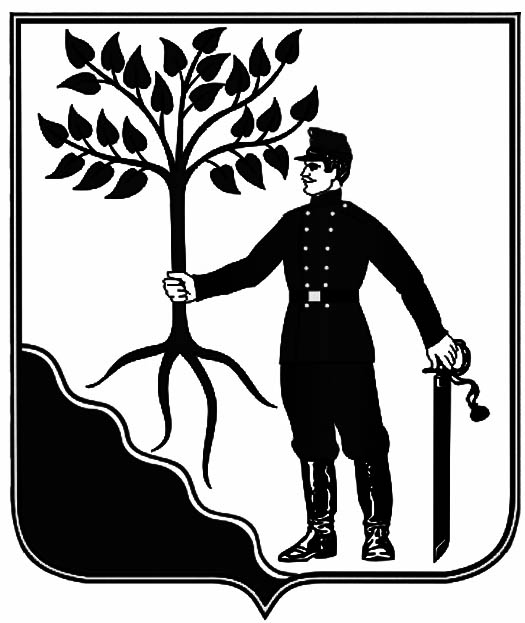 ПОСТАНОВЛЕНИЕПОСТАНОВЛЕНИЕАДМИНИСТРАЦИИ   НОВОКУБАНСКОГО ГОРОДСКОГОАДМИНИСТРАЦИИ   НОВОКУБАНСКОГО ГОРОДСКОГОПОСЕЛЕНИЯ НОВОКУБАНСКОГО  РАЙОНА   ПОСЕЛЕНИЯ НОВОКУБАНСКОГО  РАЙОНА      от 25.09.2019         № 801г. Новокубанскг. НовокубанскПриложениеУТВЕРЖДЕНАпостановлением администрации Новокубанского городского поселения Новокубанского района от 25.09.2019 года № 801ПолучательНаименованиеЗАО "Сбербанк-АСТ"ИНН:7707308480КПП:770701001Расчетный счет:40702810300020038047Банк получателяНаименование банка:ПАО"СБЕРБАНК РОССИИ" г. МОСКВАБИК:044525225Корреспондентский счет:30101810400000000225ПРОДАВЕЦ:Новокубанское городское поселение     Новокубанского района_____________________Кадыров Р.Р.ПОКУПАТЕЛЬ:Победитель продажи муниципального имущества посредством публичного предложения _________________________________________ПРОДАВЕЦ:Новокубанское городское поселение     Новокубанского района_____________________Кадыров Р.Р.ПОКУПАТЕЛЬ:Победитель продажи муниципального имущества посредством публичного предложения _________________________________________